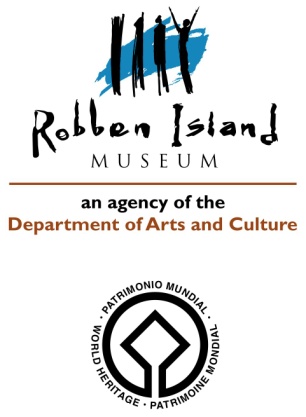 CONDITION REPORT 1: ARTEFACTS: Outgoing LoansArtifact name:  IMPLEMENT: SPADE			         Acc no: RIM.2012.736.TAFBrief description:	Spade with blade worn at the bottom edge; entire spade made of steel		Image:   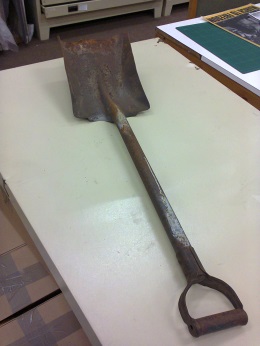 Dimensions:  Total length: 910 mm x Total width: 220 mmMaterials: Steel with traces of blue paint: 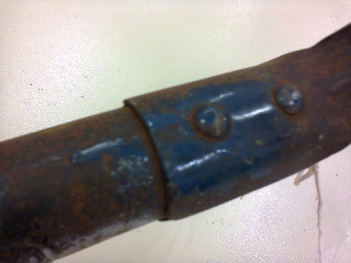 Any markings/Inscriptions:  82 LASHER MC2  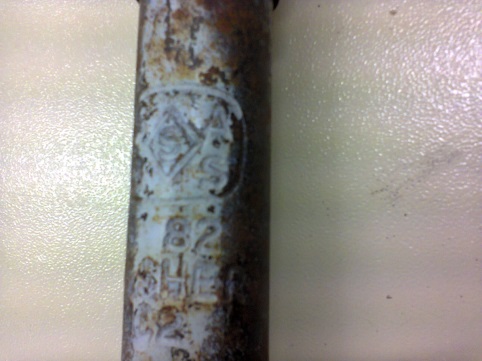 Condition:   Overall good; Signs of corrosion with minor crack center of blade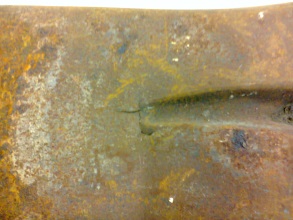 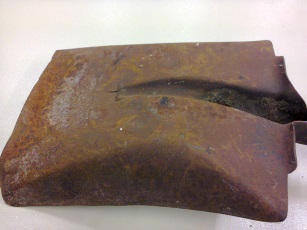 Bottom edge of blade shows signs of wear: 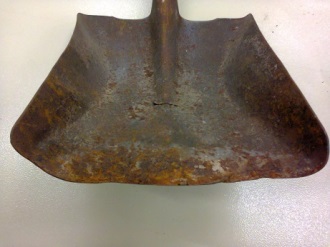 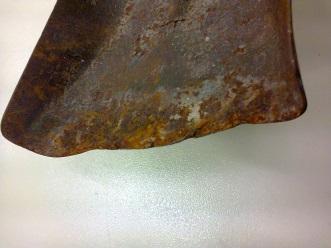 Any treatment done: 	None					Date:  n/aRecommendations for Exhibitions:  Stable Relative Humidity of 50-55%Suitable supports required if displayed verticallyThe spade requires handling with gloves as rust particles can transfer onto surfacesLoan venue and duration: The Canadian Museum for Human Rights, Winnipeg, Canadä- “Mandela: Struggle for Freedom”; December 2017 to end January 2019.Examined by:  C. Wintein: Art & Artefacts Coordinator		Date:  October 2017Condition upon return of loan: